ОТДЕЛ ОБРАЗОВАНИЯ АДМИНИСТРАЦИИ ГОРОДА ЗЕИАМУРСКОЙ ОБЛАСТИ(ООА)ПРИКАЗ     02.06.2020                                                                                            № 225 - одг. Зея            В рамках проведения мероприятий, посвящённых Году памяти и славы, с целью гражданско-патриотического воспитания обучающихся образовательных организаций города, воспитания у подростков гордости за героическое прошлое своей Родины и готовности посвятить свою жизнь служению России, профилактики правонарушенийп р и к а з ы в а ю: 1. Утвердить положение о проведении  муниципального патриотического молодёжного форума «Молодая Россия» (приложение 1). 2. Провести муниципальный патриотический молодёжный форум  «Молодая Россия» 19.09.2020 на городской туристической поляне, 20.09.2020  в МБО ДО ДДТ «Ровесник». Начало мероприятий  в 10 часов.3. Назначить ответственным за проведение форума Шулепову Людмилу Олеговну, методиста МБО ДО ДДТ «Ровесник», руководителя общественной молодёжной организации «Зея молодая».4. Контроль за исполнением настоящего приказа возложить на Е.Н.Ещенко, старшего методиста МКУ «ЦОМОО г. Зеи».Заместитель начальника отдела                                    В.Я. Гокова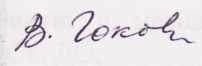 ПОЛОЖЕНИЕо проведении муниципального патриотического молодежного форума «Молодая Россия»Общие положенияМуниципальный патриотический молодежный форум «Молодая Россия» ( далее - форум) для подростков «группы риска», состоящих на различных видах учета, и молодежи проводится отделом образования администрации города Зеи совместно с муниципальной бюджетной организацией дополнительного образования Дом детского творчества «Ровесник» и общественной молодёжной организацией города Зеи Амурской области «Зея молодая».Цели и задачи форумаЦель форума: 	- гражданско - патриотическое воспитание, повышение уровня исторической грамотности и гражданской ответственности подростков и молодежи, привитие интереса к изучению истории России, своего региона и города посредством вовлечения в различные виды деятельности.Задачи Форума:- воспитывать у подростков и молодёжи гордость за героическое прошлое своей Родины и уважение к культуре своей страны, чувства долга, ответственности, готовности к защите Отечества;- развивать гражданственность, патриотизм как важнейшие духовно - нравственные и социальные ценности, готовность к активному проявлению в различных сферах жизни общества;- добиваться снижения уровня правонарушений и вредных привычек подростков и молодежи города средствами патриотического воспитания.Порядок организации и проведения ФорумаДата проведения: 19 - 20 сентября 2020 года: 19.09.2020г. – городская туристическая поляна, 20.09.2020г. – МБО ДО ДДТ «Ровесник».Время проведения: с 10.00Участники ФорумаВ работе Форума принимают участие делегации обучающихся 8 -11 классов общеобразовательных организаций города Зеи, состоящие на различных видах учета, активисты «Молодежного парламента» и Общественной молодежной организации города «Зея молодая», студенты Зейского филиала Амурского медицинского колледжа. Возраст участников форума – от 14 до 18 лет, за исключением руководителей делегации, на которых возрастные рамки не распространяются. Состав делегации – 10 человек и руководитель делегации.Требования к делегациям: каждая команда должна иметь отличительную атрибутику, каждый участник должен иметь бейдж (с указанием фамилии, имени и образовательной организации).Заявки на участие в форуме принимаются до 15.09.2020 по электронной почте: shulepova-1978@mail.ru.  Программа Форума будет представлена дополнительно (до 10 сентября 2020г.).Для участия в Форуме делегациям необходимо:- подготовить выступление агитбригады патриотической направленности ( до 3-х минут);- предоставить на конкурс видеоролик о работе по патриотическому направлению в школе таймингом до 4 минут.В рамках форума предполагаются следующие мероприятия: информационные встречи, тренинг, мастер-классы, конкурсы видеороликов и агитбригад, викторина, игра «Зарница», награждение активистов и руководителей.Организатор форума оставляет за собой право вносить изменения в ходе подготовки к форуму в части изменения мероприятий, даты, времени проведения форума, а также в части установления организационного сбора в размере 100 руб. на каждого участника делегации для организации питания.НаграждениеПо окончании форума каждый участник получит сертификат участника, победители и призеры мероприятий форума (и руководители, подготовившие делегации) получат дипломы и благодарственные письма.Заключительные положенияС вопросами по организации и содержанию форума обращаться по тел.: 8(41658)22898, 89098151996 (Людмила Олеговна Шулепова).О проведении  муниципального патриотического молодёжного форума «Молодая Россия»Приложение 1к приказу отдела образования администрации  города Зеи от  02.06.2020  №  225  - од